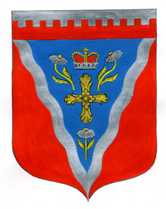 Администрациямуниципального образования Ромашкинское сельское поселениемуниципального образования Приозерский муниципальный район Ленинградской областиП О С Т А Н О В Л Е Н И Е                                                                                                                                                                                от 09 января 2019 года                                                                                                      № 3                                     В целях реализации на территории Ленинградской области федеральной целевой  программы «Устойчивое развитие сельских территорий на 2014 – 2017 годы и на период  до 2020 года» и подпрограммы «Устойчивое развитие сельских территорий Ленинградской области на 2014 – 2017 годы и на период до 2020 года» государственной программы  Ленинградской области   «Развитие сельского хозяйства  Ленинградской области на 2013 – 2020 годы», руководствуясь приказом Министерства строительства и жилищно – коммунального хозяйства Российской Федерации Федерации  от 19 декабря 2018 года № 822/пр «О показателях средней рыночной  стоимости одного квадратного метра общей площади жилого помещения по субъектам Российской Федерации на 1 квартал 2019 года»,. Методическими рекомендациями по определению норматива стоимости одного квадратного метра общей площади жилья в муниципальных образованиях Ленинградской области и стоимости одного квадратного метра общей площади жилья в сельской местности Ленинградской области, утвержденными распоряжением Комитета по строительству Ленинградской области от 04 декабря 2015 года № 522, « О мерях по обеспечению осуществления полномочий Комитета по строительству Ленинградской области по расчету размера субсидий и социальных выплат, предоставленных за счет средств областного бюджета Ленинградской области в рамках реализации на территории Ленинградской области федеральных целевых программ и государственных программ Ленинградской области», Уставом муниципального образования  Ромашкинское сельское поселение муниципального образования Приозерский муниципальный район Ленинградской области, администрация муниципального образования Ромашкинское сельское поселение муниципального образования Приозерский муниципальный район Ленинградской области  ПОСТАНОВЛЯЕТ:      1. Установить стоимость одного квадратного метра общей площади жилья в сельской местности  на  2019 год по муниципальному образованию  Ромашкинское  сельское  поселение в размере  43 014,0 (сорок три тысячи четырнадцать) рублей, согласно Приложения №1.    2. Довести до сведения населения, проживающего на территории муниципального образования Ромашкинское сельское поселение муниципального образования Приозерский муниципальный район Ленинградской области, настоящее постановление путём его опубликования в газете «Приозерские ведомости» и размещению на сайте муниципального образования www.ромашкинское.рф.       3. Настоящее постановление вступает в силу с даты его официального опубликования.       4. Контроль за исполнением  постановления  оставляю за собой.И.о. главы администрации		           	                                               И.М.Руденко  Е.А.Момот., тел. 8(81379)99515 Разослано: дело – 2, Прокуратура – 1, отдел по жилищной политике МО Приозерский муниципальный район Ленинградской области – 1, Комитет по строительству администрации Ленинградской области – 1, СМИ – 1, Администратор сайта - 1. Приложение 1к постановлению администрации МО Ромашкинское  сельское поселение  МО Приозерский муниципальный район ЛОот 09.01.2019г. № 3РАСЧЕТстоимости 1 кв. метра общей площади жилья в сельской местности на  2019 год по муниципальному образованию  Ромашкинское  сельское  поселение муниципального образования Приозерский муниципальный район Ленинградской областиФСТ кв.м =ФСТЖ/Пл *И, гдеФСТ кв.м.- фактическая стоимость одного квадратного метра общей площади жилья в Сосновском сельском поселении.ФСТЖ – фактическая стоимость жилого помещения, построенного (приобретенного) гражданами в течение года, предшествующего планируемому году реализации программы Пл – общая площадь жилого помещения, построенного (приобретенного) гражданами в течение года, предшествующего планируемому году реализации программы.И- прогнозный уровень инфляции, установленный в субъекте Российской Федерации на очередной (планируемый) финансовый год.В МО Ромашкинское сельское поселение, граждане участники программ отсутствуют. Данные МО Сосновское сельское поселение, подходящее по численности населения.ФСТЖ= ∑ ФСТЖмо/G∑ ФСТЖмо – сумма стоимости всех жилых помещений, приобретенных (построенных) гражданами в Сосновском сельском поселении в рамках программы в течение года, предшествующего планируемому году реализации программы (2018 г.).G – количество граждан, которые построили (приобрели) жилые помещения в Сосновском сельском поселении в рамках программы в течение 2018 года.ФСТЖ= ∑ ФСТЖмо/GФСТЖ= 4 620 660,00 рублейПл = 110,00 кв.м.И=102,4ФСТ кв.м= 4 620 660/110,00=42 006* 1,024= 43 014 рублей. «О стоимости одного квадратного метра общей площади жилья в сельской местности на 2019 год по муниципальному образованию Ромашкинское сельское поселение муниципального образования Приозерский муниципальный район Ленинградской области»N п/пФИОПлощадь жил. пом. (кв.м.)Стоимость приобретения /строительства жил.пом. (руб.)1Берсенева М.В.110,004 620 660,00